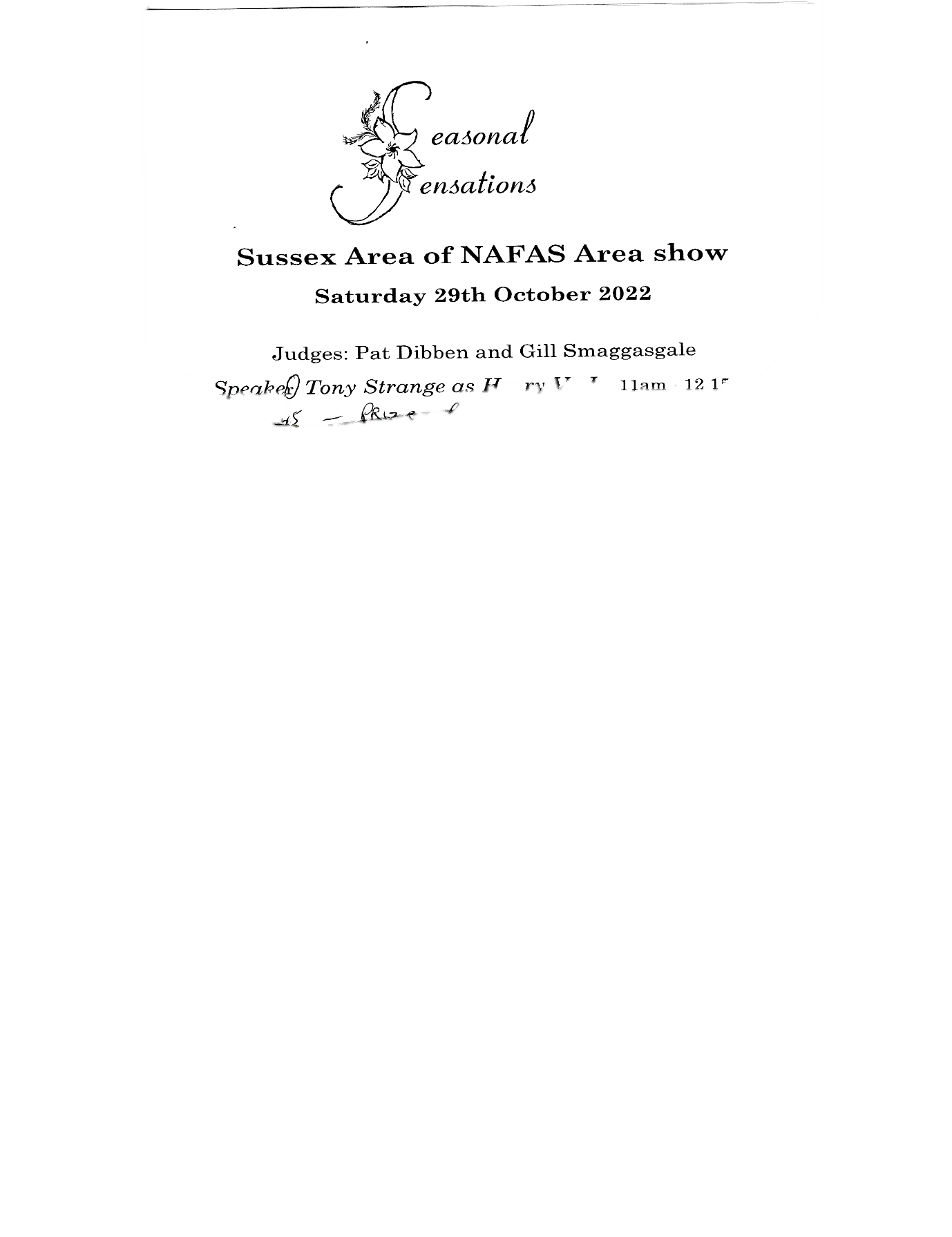 Sussex Area of NAFAS Area Show 2022Saturday 29th October Crowborough Community Centre, Pine Grove, Crowborough, East Sussex TN6 1FEStaging: Friday 28th OctoberEntry Form - Closing Date Thursday 1st September 2022Name of ExhibitorAddress EmailClub I wish to enter the following class/classes: Class no: 		Title: Class no: 		Title:A returnable deposit of £5 must be sent for each class entered, except for the following:                     A non-refundable entry fee of £30 payable for Imposed Class 2. Cheques to be made payable to Sussex Area of NAFAS.Please send your completed form and fee, with an SAE, to the Competitions Secretary:Frances Brannon, Rivendell, St Johns Road, Crowborough TN6 1RT Tel: 01892 663702           Email: membersbox@outlook.com